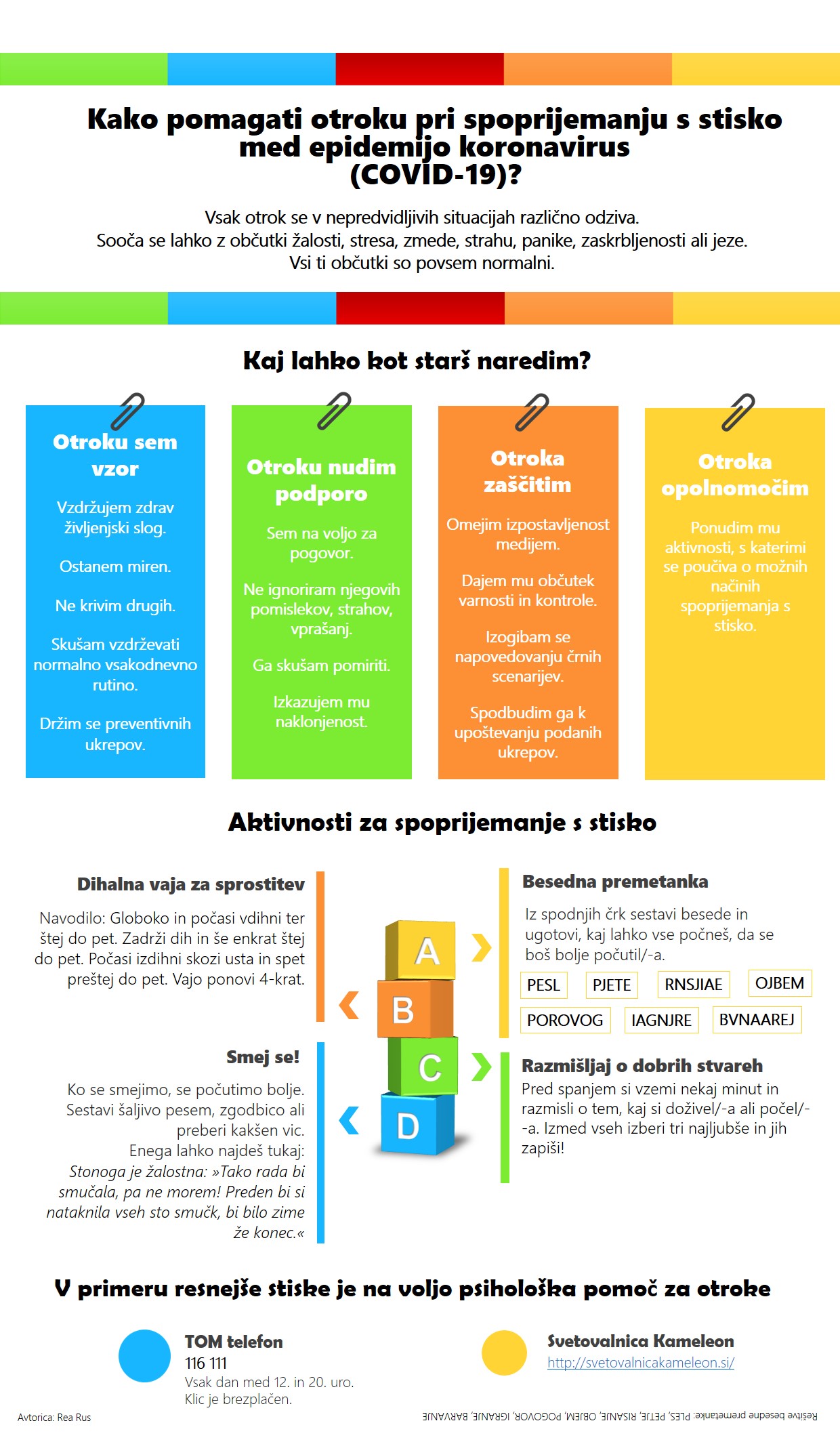 Vir: spletna stranPomoč preko telefonaZaupni telefon Samarijan in Sopotnik: 116 123
Gre za pomoč odraslim (polnoletnim). Deluje 24 ur na dan.TOM – telefon za otroke in mladostnike: 116 111
Delujejo vsak dan med 12. in 20. uro.Klic v duševni stiski: 01 520 99 00
Za vse so dosegljivi vsako noč med 19. in 7. uro zjutraj.Klic v stiski, Tvoj telefon: 05 720 1720
Na voljo za vse, med 14. in 18. uro.Ženska svetovalnica – krizni center: 031 233 211
Pomoč preko forumaZa otroke in mladostnike je na voljo klepetalnica Tom-telefona. Za mlade obstaja spletna stran in klepetalnica https://www.tosemjaz.net/Na voljo je še spletna stran in portal Društva za pomoč osebam z depresijo in anksioznimi motnjami, http://www.nebojse.si/portal/index.php.www.svetovalnicamuza.sihttp://www.drustvo-zenska-svetovalnica.si/Za vsa ostala vprašanja je na voljo znani slovenski spletni forum Med.Over.Net.O stiskah, nasilju, zlorabah: www.luninavila.si/storitve/Druga vrsta pomoči v naši občiniCenter za socialno delo Grosuplje (tel: 01/ 781 80 50)Policijska postaja Grosuplje (tel: 113 ali 01/ 781 83 80)Zdravstveni dom Grosuplje (tel: 112 ali 01/ 781 84 00)Rdeči križ Grosuplje (tel: 051 380 351)Krizni center za otroke – Hiša zavetja Palčica (tel: 040 194 193, 040 194 192)Za več dodatnih možnosti po zunanji pomoči poiščite informacije še na spletnih straneh.Naša svetovalna služba je trenutno dosegljiva na:Petra.hribarhorzelenberg(at)osss.siAna.srebrnic(at)osss.siKristina.moicevic(at)osss.siPavlina.antolic(at)osss.si